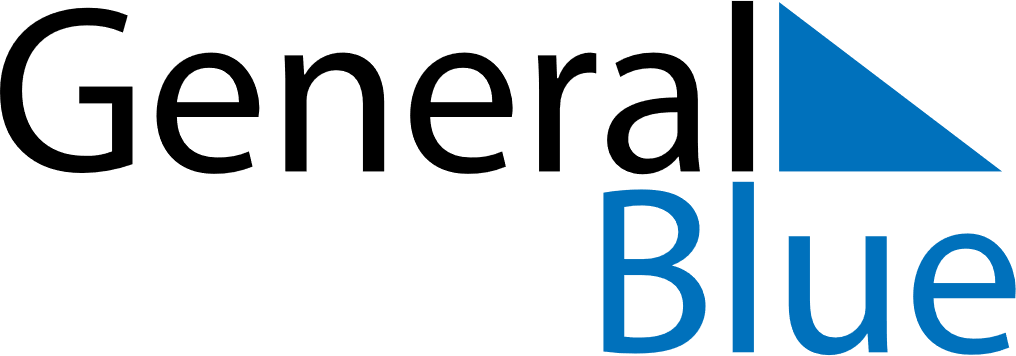 2018 - Q2Mexico 2018 - Q2Mexico 2018 - Q2Mexico 2018 - Q2Mexico 2018 - Q2Mexico 2018 - Q2Mexico AprilSUNMONTUEWEDTHUFRISATApril1234567April891011121314April15161718192021April22232425262728April2930AprilMaySUNMONTUEWEDTHUFRISATMay12345May6789101112May13141516171819May20212223242526May2728293031MayJuneSUNMONTUEWEDTHUFRISATJune12June3456789June10111213141516June17181920212223June24252627282930JuneMay 1: Labour DayMay 10: Mother’s Day